Periodo de duración del Virreinato  Periodo de duración de El Virreinato Se establece el Virreinato de Nueva España. primer virrey, Don Antonio MendozaSe establece el Virreinato de Nueva España. primer virrey, Don Antonio MendozaSe establece el Virreinato de Nueva España. primer virrey, Don Antonio MendozaSe establece el Virreinato de Nueva España. primer virrey, Don Antonio MendozaSublevación de africanos. Tras su libertad fundan San Lorenzo de los negros Sublevación de africanos. Tras su libertad fundan San Lorenzo de los negros Jacinto Canek encabeza una rebelión indígena en YucatánJacinto Canek encabeza una rebelión indígena en YucatánSe establece el Virreinato de Nueva España. primer virrey, Don Antonio MendozaSe establece el Virreinato de Nueva España. primer virrey, Don Antonio MendozaSublevación de africanos. Tras su libertad fundan San Lorenzo de los negros Sublevación de africanos. Tras su libertad fundan San Lorenzo de los negros Nace Sor Juana Inés de la CruzNace Sor Juana Inés de la CruzJacinto Canek encabeza una rebelión indígena en YucatánJacinto Canek encabeza una rebelión indígena en YucatánSe establece el Virreinato de Nueva España. primer virrey, Don Antonio MendozaSe establece el Virreinato de Nueva España. primer virrey, Don Antonio MendozaSublevación de africanos. Tras su libertad fundan San Lorenzo de los negros Sublevación de africanos. Tras su libertad fundan San Lorenzo de los negros Nace Sor Juana Inés de la CruzNace Sor Juana Inés de la CruzJacinto Canek encabeza una rebelión indígena en YucatánJacinto Canek encabeza una rebelión indígena en YucatánSe establece el Virreinato de Nueva España. primer virrey, Don Antonio MendozaSe establece el Virreinato de Nueva España. primer virrey, Don Antonio Mendoza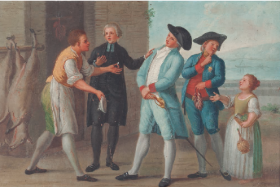 Sublevación de africanos. Tras su libertad fundan San Lorenzo de los negros Sublevación de africanos. Tras su libertad fundan San Lorenzo de los negros Nace Sor Juana Inés de la CruzNace Sor Juana Inés de la Cruz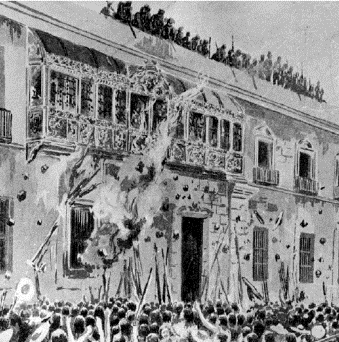 Jacinto Canek encabeza una rebelión indígena en YucatánJacinto Canek encabeza una rebelión indígena en Yucatán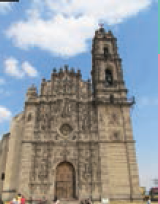 15351535156615661609160916451645165116511692169217611761176717671786-18211786-18211786-182115351535156615661609160916451645165116511692169217611761176717671786-18211786-18211786-1821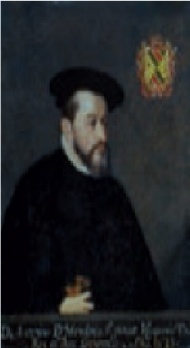 Se descubre la conspiración de Martín Cortés para proclamarse reySe descubre la conspiración de Martín Cortés para proclamarse reyNace el poeta, historiador y geógrafo Carlos de la Sigüenza y Góngola Nace el poeta, historiador y geógrafo Carlos de la Sigüenza y Góngola Motín de la ciudad de México por la carestía de alimentos Motín de la ciudad de México por la carestía de alimentos Expulsión de los Jesuitas Expulsión de los Jesuitas Se descubre la conspiración de Martín Cortés para proclamarse reySe descubre la conspiración de Martín Cortés para proclamarse reyNace el poeta, historiador y geógrafo Carlos de la Sigüenza y Góngola Nace el poeta, historiador y geógrafo Carlos de la Sigüenza y Góngola Motín de la ciudad de México por la carestía de alimentos Motín de la ciudad de México por la carestía de alimentos Expulsión de los Jesuitas Expulsión de los Jesuitas Se descubre la conspiración de Martín Cortés para proclamarse reySe descubre la conspiración de Martín Cortés para proclamarse reyNace el poeta, historiador y geógrafo Carlos de la Sigüenza y Góngola Nace el poeta, historiador y geógrafo Carlos de la Sigüenza y Góngola Motín de la ciudad de México por la carestía de alimentos Motín de la ciudad de México por la carestía de alimentos Expulsión de los Jesuitas Expulsión de los Jesuitas Se descubre la conspiración de Martín Cortés para proclamarse reySe descubre la conspiración de Martín Cortés para proclamarse reyNace el poeta, historiador y geógrafo Carlos de la Sigüenza y Góngola Nace el poeta, historiador y geógrafo Carlos de la Sigüenza y Góngola 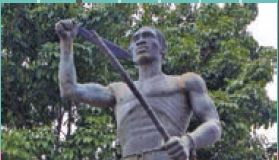 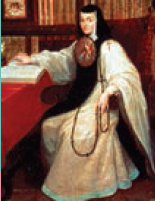 